Zizzy says, “Always be kind and include other children in your games.”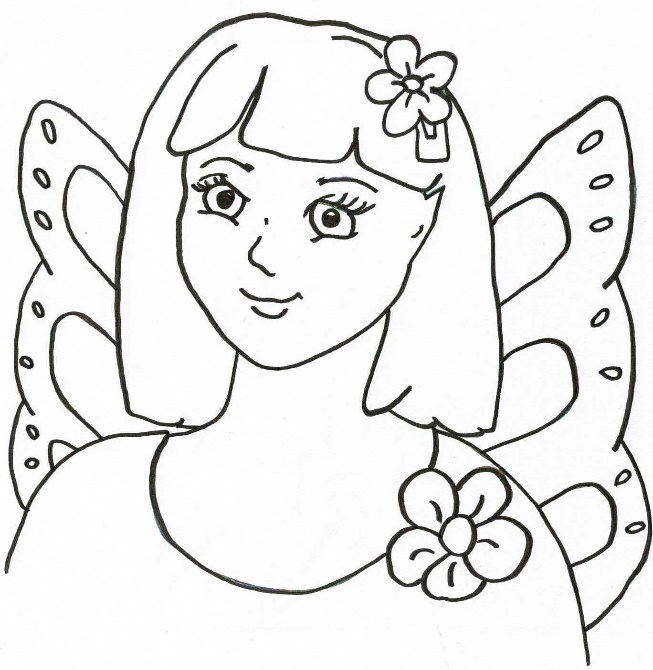 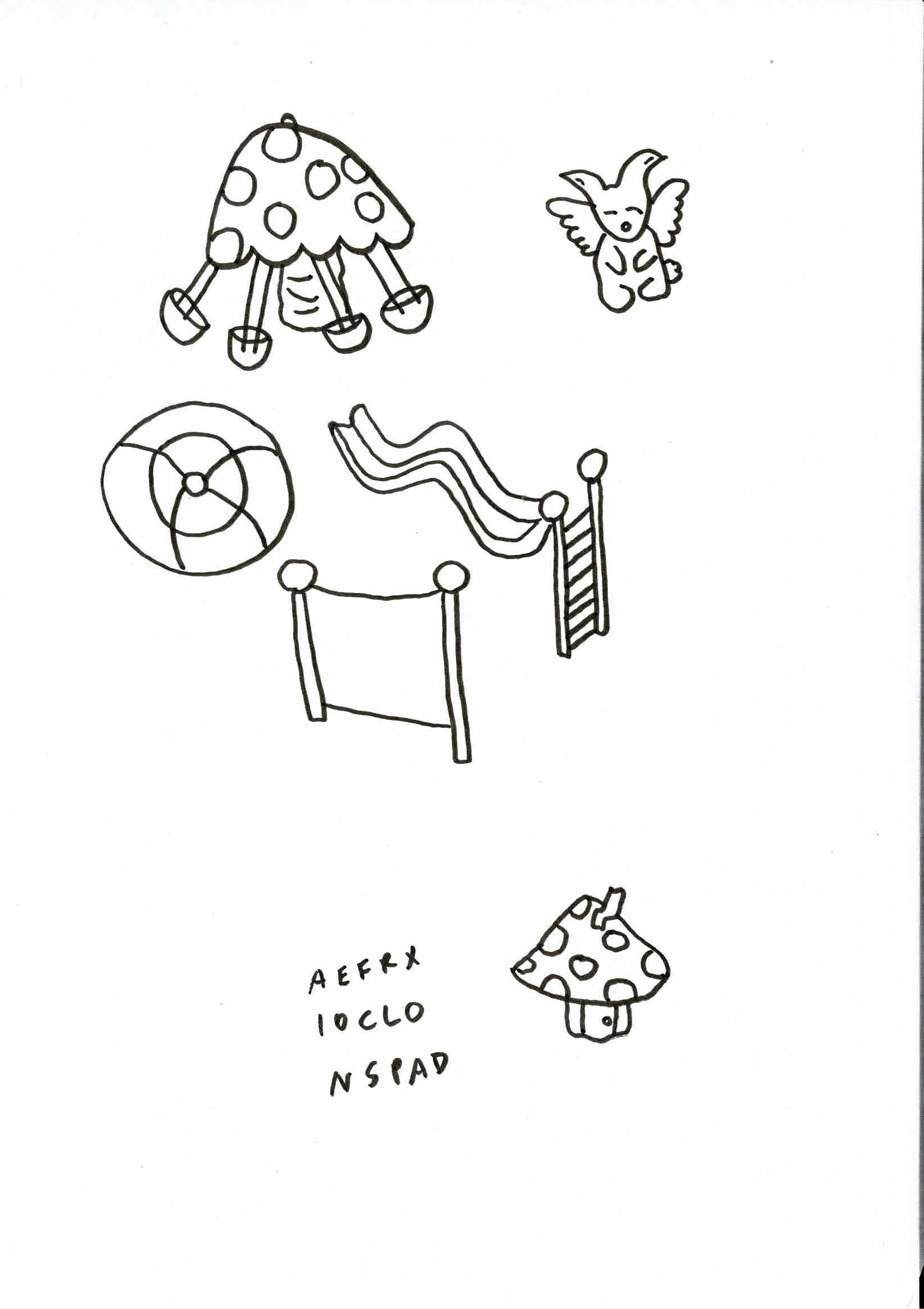 